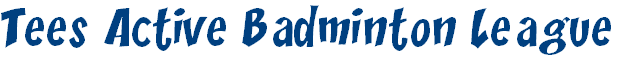  Tournament Referee  :      Mr. R H Cook		  Monday	 	Handicapped Mixed Doubles 						START TIMES Tuesday		Open Ladies Singles and Gents Singles Wednesday	Handicapped Ladies Doubles and Gents Doubles			6.30 pm Thursday		Open Mixed Doubles Friday		Open Ladies Doubles and Gents Doubles				ALL  EVENTS ENTRY FEE - £5 per player for Ladies Singles/Doubles & Mixed. £6 per player for Gents Singles/Doubles ENTRIES CLOSE – Mid-day on TUESDAY 1st October 2019 Entry forms to be sent to R H Cook, 13 Perth Grove, Hartburn, Stockton-on-Tees, TS18 5BJ EACH COMPETITOR MUST SEND AN ENTRY FORM TOGETHER WITH THEIR ENTRY FEES.  Cheques to be made payable to “Tees Active Badminton League”. Each Competitor must report to the Referee immediately on arrival : must not leave the hall once the Tournament   
 has commenced without permission : will be scratched from any event, if not available when their match is called. The Committee reserves the right to call upon players to play on days and times other than those advertised.  Note. If entry numbers are low, ALL Handicapped events will be run on Wednesday & ALL Open events on Friday.  YONEX AS30 Feather Shuttlecocks will be used in all events. Scoring will be Rally Points. The Tournament is governed by the current Regulations for Tournaments as published by BADMINTON England. The draws in the Open Events will be seeded.  The Committee will not accept the responsibility for the loss of, or damage to, any articles belonging to the players 
 or spectators.--------------------------------------------------------------------------------------------------------------------------------- Cut Here ---- I am, and have been for the past month, a bona-fide member of . . . . . . . . . . . . . . . . . . . . . . . . . . . . . Badminton Club  My BADMINTON England Affiliation Number is  …………………………………………….. Name  (BLOCK LETTERS)  . . . . . . . . . . . . . . . . . . . . . . . . . . . . . . . . . . . . . . . .    Tel No.  . . . . . . . . . . . . . . . . . . .  Address  . . . . . . . . . . . . . . . . . . . . . . . . . . . . . . . . . . . . . . . . . . . . . . . . . . . . . . . . . . . . . . . . . . . . . . . . . . . . . . . . . . . . . ..   Email Address   . . . . . . . . . . . . . . . . . . . . . . . . . . . . . . . . . . . . . . . . . . . . . . . . . . . . . . . . . . . . . . . . . . . . . . . . . . . . . . . . .OPEN and HANDICAPPEDLOCAL LEAGUE TOURNAMENTMIDDLESBROUGH BADMINTON CLUB7th - 11th OCTOBER 2019OPEN and HANDICAPPEDLOCAL LEAGUE TOURNAMENTMIDDLESBROUGH BADMINTON CLUB7th - 11th OCTOBER 2019OPEN and HANDICAPPEDLOCAL LEAGUE TOURNAMENTMIDDLESBROUGH BADMINTON CLUB7th - 11th OCTOBER 2019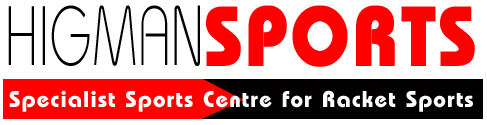 SUPPORTED BY OCT 2019 TOURNAMENT            OPEN   HANDICAPPED            EVENT X NAME OF PARTNER X NAME OF PARTNERFEE £   p GENTS SINGLES £6.00 LADIES SINGLES£5.00 GENTS DOUBLES£6.00 LADIES DOUBLES£5.00 MIXED DOUBLES£5.00                                         Put'X'in box for events being entered TOT